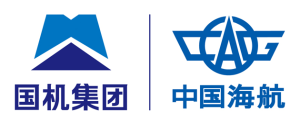 附件2：中国海洋航空集团有限公司总部岗位说明书2018年12月一、综合管理部二、战略投资部（董事会办公室）三、人力资源部（党委组织部）人力资源岗岗位说明书四、资产财务部五、法律事务部六、党委工作部（纪检监察部）七、工程成套事业部信息化建设岗岗位说明书信息化建设岗岗位说明书信息化建设岗岗位说明书信息化建设岗岗位说明书信息化建设岗岗位说明书部    门部    门综合管理部岗位编号ZHGL-05编 制 数编 制 数1职    级员工直属上级直属上级信息化处（文化宣传处）处长直属下级无工作概要工作概要主要负责承办集团信息化建设的具体维护和推进、集团总部会议与活动的信息化功能保障等工作。主要负责承办集团信息化建设的具体维护和推进、集团总部会议与活动的信息化功能保障等工作。主要负责承办集团信息化建设的具体维护和推进、集团总部会议与活动的信息化功能保障等工作。任职条件1.大学本科及以上学历，三年及以上信息化建设与管理经验；2.精通计算机硬件与网络的构建和运行管理，具有集团企业网络构建、运行与管理经验；3.较强的实际操作能力，能够熟练进行系统维护、异常处置；4.精通面向对象的开发体系，熟悉主流的信息系统开发技术和实现方式；5.优秀的团队协作与敬业精神，较强的组织协调能力、沟通能力及创新意识。1.大学本科及以上学历，三年及以上信息化建设与管理经验；2.精通计算机硬件与网络的构建和运行管理，具有集团企业网络构建、运行与管理经验；3.较强的实际操作能力，能够熟练进行系统维护、异常处置；4.精通面向对象的开发体系，熟悉主流的信息系统开发技术和实现方式；5.优秀的团队协作与敬业精神，较强的组织协调能力、沟通能力及创新意识。1.大学本科及以上学历，三年及以上信息化建设与管理经验；2.精通计算机硬件与网络的构建和运行管理，具有集团企业网络构建、运行与管理经验；3.较强的实际操作能力，能够熟练进行系统维护、异常处置；4.精通面向对象的开发体系，熟悉主流的信息系统开发技术和实现方式；5.优秀的团队协作与敬业精神，较强的组织协调能力、沟通能力及创新意识。1.大学本科及以上学历，三年及以上信息化建设与管理经验；2.精通计算机硬件与网络的构建和运行管理，具有集团企业网络构建、运行与管理经验；3.较强的实际操作能力，能够熟练进行系统维护、异常处置；4.精通面向对象的开发体系，熟悉主流的信息系统开发技术和实现方式；5.优秀的团队协作与敬业精神，较强的组织协调能力、沟通能力及创新意识。岗位职责1.侧重硬件与安全，负责把握技术方向，为集团信息化建设项目提供技术支持；2.负责对现有基础设施与网络环境，并进行持续优化，确保基础设施稳定运行；3.负责维护集团总部的使用的各类信息系统，以及部署于集团中心机房的各种应用系统；4.负责推动集团软件正版化工作；5.负责对总部基础设施、会议、活动提供技术与服务支持；6.负责根据安全策略做好安全保障；7.负责收集应用中的各种反馈信息并协调处置；8.负责集团总部计算机及网络设备的购置与管理；9.负责集团总部计算机及网络委托运行维护的管理与监督；10.负责集团总部机房的管理；11.完成领导交办的其它工作。1.侧重硬件与安全，负责把握技术方向，为集团信息化建设项目提供技术支持；2.负责对现有基础设施与网络环境，并进行持续优化，确保基础设施稳定运行；3.负责维护集团总部的使用的各类信息系统，以及部署于集团中心机房的各种应用系统；4.负责推动集团软件正版化工作；5.负责对总部基础设施、会议、活动提供技术与服务支持；6.负责根据安全策略做好安全保障；7.负责收集应用中的各种反馈信息并协调处置；8.负责集团总部计算机及网络设备的购置与管理；9.负责集团总部计算机及网络委托运行维护的管理与监督；10.负责集团总部机房的管理；11.完成领导交办的其它工作。1.侧重硬件与安全，负责把握技术方向，为集团信息化建设项目提供技术支持；2.负责对现有基础设施与网络环境，并进行持续优化，确保基础设施稳定运行；3.负责维护集团总部的使用的各类信息系统，以及部署于集团中心机房的各种应用系统；4.负责推动集团软件正版化工作；5.负责对总部基础设施、会议、活动提供技术与服务支持；6.负责根据安全策略做好安全保障；7.负责收集应用中的各种反馈信息并协调处置；8.负责集团总部计算机及网络设备的购置与管理；9.负责集团总部计算机及网络委托运行维护的管理与监督；10.负责集团总部机房的管理；11.完成领导交办的其它工作。1.侧重硬件与安全，负责把握技术方向，为集团信息化建设项目提供技术支持；2.负责对现有基础设施与网络环境，并进行持续优化，确保基础设施稳定运行；3.负责维护集团总部的使用的各类信息系统，以及部署于集团中心机房的各种应用系统；4.负责推动集团软件正版化工作；5.负责对总部基础设施、会议、活动提供技术与服务支持；6.负责根据安全策略做好安全保障；7.负责收集应用中的各种反馈信息并协调处置；8.负责集团总部计算机及网络设备的购置与管理；9.负责集团总部计算机及网络委托运行维护的管理与监督；10.负责集团总部机房的管理；11.完成领导交办的其它工作。董事会工作岗岗位说明书董事会工作岗岗位说明书董事会工作岗岗位说明书董事会工作岗岗位说明书董事会工作岗岗位说明书部门部门战略投资部（董事会办公室）岗位编号ZLFZ-03编制 数编制 数1职    级员工直属上级直属上级董事会工作处（企业改革处）处长直属下级无工作概要工作概要主要负责承办董事会日常事务、战略规划管理、外派董事管理等工作。主要负责承办董事会日常事务、战略规划管理、外派董事管理等工作。主要负责承办董事会日常事务、战略规划管理、外派董事管理等工作。任职条件1.大学本科及以上学历，三年及以上相近岗位工作经历；2.具有良好的政治素养和政策理论水平，责任心强；3.具有良好的语言表达和文字写作能力；4.熟悉国家相关法规和企业综合管理工作；5.具有较强的沟通协调能力和创新意识。1.大学本科及以上学历，三年及以上相近岗位工作经历；2.具有良好的政治素养和政策理论水平，责任心强；3.具有良好的语言表达和文字写作能力；4.熟悉国家相关法规和企业综合管理工作；5.具有较强的沟通协调能力和创新意识。1.大学本科及以上学历，三年及以上相近岗位工作经历；2.具有良好的政治素养和政策理论水平，责任心强；3.具有良好的语言表达和文字写作能力；4.熟悉国家相关法规和企业综合管理工作；5.具有较强的沟通协调能力和创新意识。1.大学本科及以上学历，三年及以上相近岗位工作经历；2.具有良好的政治素养和政策理论水平，责任心强；3.具有良好的语言表达和文字写作能力；4.熟悉国家相关法规和企业综合管理工作；5.具有较强的沟通协调能力和创新意识。岗位职责1.负责董事会会议的筹备和保障工作，起草、准备有关会议议案、记录、纪要、决议的等文件；2.负责董事会日常文稿、相关制度的起草、保存工作；3.负责董事会及专门委员会会议决议的检查、监督、执行和反馈工作；4.负责与董事日常的联系沟通，为董事履行职责提供必要的文件、资料和相关信息收集等服务工作；5.负责董事会与监事会、经营层的沟通联系；6.负责承办集团与政府机构、社会团体和相关企业战略合作事宜的相关工作；7.负责对集团发展战略、年度发展规划计划进行起草、修订、检查、督办；8.负责对所属企业发展战略做好指导工作；9.负责集团外派董事相关业务信息的沟通反馈，收集整理其提供的信息，反馈相关部门；10.领导交办的其它工作。1.负责董事会会议的筹备和保障工作，起草、准备有关会议议案、记录、纪要、决议的等文件；2.负责董事会日常文稿、相关制度的起草、保存工作；3.负责董事会及专门委员会会议决议的检查、监督、执行和反馈工作；4.负责与董事日常的联系沟通，为董事履行职责提供必要的文件、资料和相关信息收集等服务工作；5.负责董事会与监事会、经营层的沟通联系；6.负责承办集团与政府机构、社会团体和相关企业战略合作事宜的相关工作；7.负责对集团发展战略、年度发展规划计划进行起草、修订、检查、督办；8.负责对所属企业发展战略做好指导工作；9.负责集团外派董事相关业务信息的沟通反馈，收集整理其提供的信息，反馈相关部门；10.领导交办的其它工作。1.负责董事会会议的筹备和保障工作，起草、准备有关会议议案、记录、纪要、决议的等文件；2.负责董事会日常文稿、相关制度的起草、保存工作；3.负责董事会及专门委员会会议决议的检查、监督、执行和反馈工作；4.负责与董事日常的联系沟通，为董事履行职责提供必要的文件、资料和相关信息收集等服务工作；5.负责董事会与监事会、经营层的沟通联系；6.负责承办集团与政府机构、社会团体和相关企业战略合作事宜的相关工作；7.负责对集团发展战略、年度发展规划计划进行起草、修订、检查、督办；8.负责对所属企业发展战略做好指导工作；9.负责集团外派董事相关业务信息的沟通反馈，收集整理其提供的信息，反馈相关部门；10.领导交办的其它工作。1.负责董事会会议的筹备和保障工作，起草、准备有关会议议案、记录、纪要、决议的等文件；2.负责董事会日常文稿、相关制度的起草、保存工作；3.负责董事会及专门委员会会议决议的检查、监督、执行和反馈工作；4.负责与董事日常的联系沟通，为董事履行职责提供必要的文件、资料和相关信息收集等服务工作；5.负责董事会与监事会、经营层的沟通联系；6.负责承办集团与政府机构、社会团体和相关企业战略合作事宜的相关工作；7.负责对集团发展战略、年度发展规划计划进行起草、修订、检查、督办；8.负责对所属企业发展战略做好指导工作；9.负责集团外派董事相关业务信息的沟通反馈，收集整理其提供的信息，反馈相关部门；10.领导交办的其它工作。部    门部    门人力资源部（党委组织部）岗位编号RLZY-03编 制 数编 制 数1职    级员工直属上级直属上级人才开发处（干部管理处、党委组织处、劳动工资处）处长直属下级无工作概要工作概要主要负责集团管理干部和总部绩效考核、员工招聘、人才引进、干部交流、后备干部、培训学习、人事档案、出国审查等工作。主要负责集团管理干部和总部绩效考核、员工招聘、人才引进、干部交流、后备干部、培训学习、人事档案、出国审查等工作。主要负责集团管理干部和总部绩效考核、员工招聘、人才引进、干部交流、后备干部、培训学习、人事档案、出国审查等工作。任职条件1.大学本科及以上学历，中共党员，三年及以上工作经验；
2.熟悉人事管理工作；
3.具有较强的政治素质、组织协调能力和文字、语言表达能力；
4.遵纪守密、不谋私利、公道正派、品德高尚、和善待人;
5.熟悉干部、人事的理论依据、法律法规和具体政策。1.大学本科及以上学历，中共党员，三年及以上工作经验；
2.熟悉人事管理工作；
3.具有较强的政治素质、组织协调能力和文字、语言表达能力；
4.遵纪守密、不谋私利、公道正派、品德高尚、和善待人;
5.熟悉干部、人事的理论依据、法律法规和具体政策。1.大学本科及以上学历，中共党员，三年及以上工作经验；
2.熟悉人事管理工作；
3.具有较强的政治素质、组织协调能力和文字、语言表达能力；
4.遵纪守密、不谋私利、公道正派、品德高尚、和善待人;
5.熟悉干部、人事的理论依据、法律法规和具体政策。1.大学本科及以上学历，中共党员，三年及以上工作经验；
2.熟悉人事管理工作；
3.具有较强的政治素质、组织协调能力和文字、语言表达能力；
4.遵纪守密、不谋私利、公道正派、品德高尚、和善待人;
5.熟悉干部、人事的理论依据、法律法规和具体政策。岗位职责1.负责承办集团对所属企业领导干部的考核工作；2.负责承办集团总部员工的招聘、定级和绩效考核工作；3.参与起草集团人力资源发展规划、干部队伍管理制度； 4.承办集团总部中层干部和所属企业领导班子成员的选拔、任免、交流、监督等具体干部管理工作；5.负责实施集团后备干部的选拔、培养和管理工作；；6.负责集团人才开发、引进和员工培训计划的实施工作；7.负责集团管理干部和集团总部员工的档案管理工作；8.负责领导干部个人事项报告、登记备案工作；9.负责集团管理领导干部的因公、因私出国（境）审查和因私证件保管工作；10.负责集团集体户口的管理工作；11.负责应届大学毕业生、归国留学生和军转干部的接收工作；12.完成领导交办的其它工作。1.负责承办集团对所属企业领导干部的考核工作；2.负责承办集团总部员工的招聘、定级和绩效考核工作；3.参与起草集团人力资源发展规划、干部队伍管理制度； 4.承办集团总部中层干部和所属企业领导班子成员的选拔、任免、交流、监督等具体干部管理工作；5.负责实施集团后备干部的选拔、培养和管理工作；；6.负责集团人才开发、引进和员工培训计划的实施工作；7.负责集团管理干部和集团总部员工的档案管理工作；8.负责领导干部个人事项报告、登记备案工作；9.负责集团管理领导干部的因公、因私出国（境）审查和因私证件保管工作；10.负责集团集体户口的管理工作；11.负责应届大学毕业生、归国留学生和军转干部的接收工作；12.完成领导交办的其它工作。1.负责承办集团对所属企业领导干部的考核工作；2.负责承办集团总部员工的招聘、定级和绩效考核工作；3.参与起草集团人力资源发展规划、干部队伍管理制度； 4.承办集团总部中层干部和所属企业领导班子成员的选拔、任免、交流、监督等具体干部管理工作；5.负责实施集团后备干部的选拔、培养和管理工作；；6.负责集团人才开发、引进和员工培训计划的实施工作；7.负责集团管理干部和集团总部员工的档案管理工作；8.负责领导干部个人事项报告、登记备案工作；9.负责集团管理领导干部的因公、因私出国（境）审查和因私证件保管工作；10.负责集团集体户口的管理工作；11.负责应届大学毕业生、归国留学生和军转干部的接收工作；12.完成领导交办的其它工作。1.负责承办集团对所属企业领导干部的考核工作；2.负责承办集团总部员工的招聘、定级和绩效考核工作；3.参与起草集团人力资源发展规划、干部队伍管理制度； 4.承办集团总部中层干部和所属企业领导班子成员的选拔、任免、交流、监督等具体干部管理工作；5.负责实施集团后备干部的选拔、培养和管理工作；；6.负责集团人才开发、引进和员工培训计划的实施工作；7.负责集团管理干部和集团总部员工的档案管理工作；8.负责领导干部个人事项报告、登记备案工作；9.负责集团管理领导干部的因公、因私出国（境）审查和因私证件保管工作；10.负责集团集体户口的管理工作；11.负责应届大学毕业生、归国留学生和军转干部的接收工作；12.完成领导交办的其它工作。税务岗岗位说明书税务岗岗位说明书税务岗岗位说明书税务岗岗位说明书税务岗岗位说明书部门部门资产财务部岗位编号ZCCW-03编制 数编制 数1职    级员工直属上级直属上级财务管理处处长直属下级无工作概要工作概要主要负责承办总部税务管理，包括出口退税、增值税、个税等工作。主要负责承办总部税务管理，包括出口退税、增值税、个税等工作。主要负责承办总部税务管理，包括出口退税、增值税、个税等工作。任职条件1.大学本科及以上学历，三年及以上相关岗位工作经历；2.熟悉国家的财会制度和相关的法规、政策，具备经济、法律和企业管理等方面的专业知识；3.具有较丰富的财务岗位工作经验；4.具有一定的沟通协调、语言表达能力。1.大学本科及以上学历，三年及以上相关岗位工作经历；2.熟悉国家的财会制度和相关的法规、政策，具备经济、法律和企业管理等方面的专业知识；3.具有较丰富的财务岗位工作经验；4.具有一定的沟通协调、语言表达能力。1.大学本科及以上学历，三年及以上相关岗位工作经历；2.熟悉国家的财会制度和相关的法规、政策，具备经济、法律和企业管理等方面的专业知识；3.具有较丰富的财务岗位工作经验；4.具有一定的沟通协调、语言表达能力。1.大学本科及以上学历，三年及以上相关岗位工作经历；2.熟悉国家的财会制度和相关的法规、政策，具备经济、法律和企业管理等方面的专业知识；3.具有较丰富的财务岗位工作经验；4.具有一定的沟通协调、语言表达能力。岗位职责1.办理各项税费的申报、交纳及发票购买、领用、开具、保管等事项；2.负责出口退税、核销单领用及保管、电子口岸及外管局有关工作；3.负责承办税务专项工作，研究税务政策，定期形成税政分析报告，为重大事项的涉税业务提供专业支持等；4.负责年度总部所得税清算，税务检查、调查等专项工作；5.负责税收筹划，所属企业税收业务指导工作；6.负责办理税务申报、税收管理工作；7.领导交办的其它工作。1.办理各项税费的申报、交纳及发票购买、领用、开具、保管等事项；2.负责出口退税、核销单领用及保管、电子口岸及外管局有关工作；3.负责承办税务专项工作，研究税务政策，定期形成税政分析报告，为重大事项的涉税业务提供专业支持等；4.负责年度总部所得税清算，税务检查、调查等专项工作；5.负责税收筹划，所属企业税收业务指导工作；6.负责办理税务申报、税收管理工作；7.领导交办的其它工作。1.办理各项税费的申报、交纳及发票购买、领用、开具、保管等事项；2.负责出口退税、核销单领用及保管、电子口岸及外管局有关工作；3.负责承办税务专项工作，研究税务政策，定期形成税政分析报告，为重大事项的涉税业务提供专业支持等；4.负责年度总部所得税清算，税务检查、调查等专项工作；5.负责税收筹划，所属企业税收业务指导工作；6.负责办理税务申报、税收管理工作；7.领导交办的其它工作。1.办理各项税费的申报、交纳及发票购买、领用、开具、保管等事项；2.负责出口退税、核销单领用及保管、电子口岸及外管局有关工作；3.负责承办税务专项工作，研究税务政策，定期形成税政分析报告，为重大事项的涉税业务提供专业支持等；4.负责年度总部所得税清算，税务检查、调查等专项工作；5.负责税收筹划，所属企业税收业务指导工作；6.负责办理税务申报、税收管理工作；7.领导交办的其它工作。核算岗岗位说明书核算岗岗位说明书核算岗岗位说明书核算岗岗位说明书核算岗岗位说明书部门部门资产财务部岗位编号ZCCW-04编制 数编制 数1职    级员工直属上级直属上级财务管理处处长直属下级无工作概要工作概要主要负责承办会计核算工作。主要负责承办会计核算工作。主要负责承办会计核算工作。任职条件1.大学本科及以上学历，三年及以上会计核算岗位工作经验；2.熟悉国家的财会制度和相关的法规、政策，具备经济、法律和企业管理等方面的专业知识；3.具有较丰富的财务岗位工作经验；4.具有一定的沟通协调、语言表达能力。1.大学本科及以上学历，三年及以上会计核算岗位工作经验；2.熟悉国家的财会制度和相关的法规、政策，具备经济、法律和企业管理等方面的专业知识；3.具有较丰富的财务岗位工作经验；4.具有一定的沟通协调、语言表达能力。1.大学本科及以上学历，三年及以上会计核算岗位工作经验；2.熟悉国家的财会制度和相关的法规、政策，具备经济、法律和企业管理等方面的专业知识；3.具有较丰富的财务岗位工作经验；4.具有一定的沟通协调、语言表达能力。1.大学本科及以上学历，三年及以上会计核算岗位工作经验；2.熟悉国家的财会制度和相关的法规、政策，具备经济、法律和企业管理等方面的专业知识；3.具有较丰富的财务岗位工作经验；4.具有一定的沟通协调、语言表达能力。岗位职责1.建立健全成本费用核算的相关财务制度，负责集团总部日常费用分析、往来款项及备用金清算；2.负责集团运营管理事项的评审分析，如付款、经营项目与合同评审，执行核算、分析管理等；3.负责总部原始凭证审核及会计凭证编制、月末记账结账等相关总账管理工作与年度财务报告编制相关工作；4.负责集团总部日常交易，如资产交易、投资项目及费用报销的会计记录；5.负责总部工资核算、相关代扣代缴计缴,协助人力资源部做好工资总额、社会保险、公积金、年金等日常工作；6.负责集团总部投融资、固定资产及其它库存物资的核算管理及统计报表工作；7.协助处长完成总部年度预算、决算编报工作；8.协助处长完成总部月度财务快报编制及分析工作；9.负责事业部核算、统计报表；10.负责经贸公司的会计核算工作；11.负责集团总部与所属企业往来与交易对账；12.参与资产实物管理工作，负责固定资产卡片登记及折旧计提，定期参与固定资产盘点等；13.协助处长办理银行授信、融资等资金管理工作；14.领导交办的其它工作。1.建立健全成本费用核算的相关财务制度，负责集团总部日常费用分析、往来款项及备用金清算；2.负责集团运营管理事项的评审分析，如付款、经营项目与合同评审，执行核算、分析管理等；3.负责总部原始凭证审核及会计凭证编制、月末记账结账等相关总账管理工作与年度财务报告编制相关工作；4.负责集团总部日常交易，如资产交易、投资项目及费用报销的会计记录；5.负责总部工资核算、相关代扣代缴计缴,协助人力资源部做好工资总额、社会保险、公积金、年金等日常工作；6.负责集团总部投融资、固定资产及其它库存物资的核算管理及统计报表工作；7.协助处长完成总部年度预算、决算编报工作；8.协助处长完成总部月度财务快报编制及分析工作；9.负责事业部核算、统计报表；10.负责经贸公司的会计核算工作；11.负责集团总部与所属企业往来与交易对账；12.参与资产实物管理工作，负责固定资产卡片登记及折旧计提，定期参与固定资产盘点等；13.协助处长办理银行授信、融资等资金管理工作；14.领导交办的其它工作。1.建立健全成本费用核算的相关财务制度，负责集团总部日常费用分析、往来款项及备用金清算；2.负责集团运营管理事项的评审分析，如付款、经营项目与合同评审，执行核算、分析管理等；3.负责总部原始凭证审核及会计凭证编制、月末记账结账等相关总账管理工作与年度财务报告编制相关工作；4.负责集团总部日常交易，如资产交易、投资项目及费用报销的会计记录；5.负责总部工资核算、相关代扣代缴计缴,协助人力资源部做好工资总额、社会保险、公积金、年金等日常工作；6.负责集团总部投融资、固定资产及其它库存物资的核算管理及统计报表工作；7.协助处长完成总部年度预算、决算编报工作；8.协助处长完成总部月度财务快报编制及分析工作；9.负责事业部核算、统计报表；10.负责经贸公司的会计核算工作；11.负责集团总部与所属企业往来与交易对账；12.参与资产实物管理工作，负责固定资产卡片登记及折旧计提，定期参与固定资产盘点等；13.协助处长办理银行授信、融资等资金管理工作；14.领导交办的其它工作。1.建立健全成本费用核算的相关财务制度，负责集团总部日常费用分析、往来款项及备用金清算；2.负责集团运营管理事项的评审分析，如付款、经营项目与合同评审，执行核算、分析管理等；3.负责总部原始凭证审核及会计凭证编制、月末记账结账等相关总账管理工作与年度财务报告编制相关工作；4.负责集团总部日常交易，如资产交易、投资项目及费用报销的会计记录；5.负责总部工资核算、相关代扣代缴计缴,协助人力资源部做好工资总额、社会保险、公积金、年金等日常工作；6.负责集团总部投融资、固定资产及其它库存物资的核算管理及统计报表工作；7.协助处长完成总部年度预算、决算编报工作；8.协助处长完成总部月度财务快报编制及分析工作；9.负责事业部核算、统计报表；10.负责经贸公司的会计核算工作；11.负责集团总部与所属企业往来与交易对账；12.参与资产实物管理工作，负责固定资产卡片登记及折旧计提，定期参与固定资产盘点等；13.协助处长办理银行授信、融资等资金管理工作；14.领导交办的其它工作。出纳岗岗位说明书出纳岗岗位说明书出纳岗岗位说明书出纳岗岗位说明书出纳岗岗位说明书部    门部    门资产财务部岗位编号ZCCW-05编 制 数编 制 数1职    级员工直属上级直属上级财务管理处处长直属下级无工作概要工作概要主要负责承办出纳工作。主要负责承办出纳工作。主要负责承办出纳工作。任职条件大学本科及以上学历，三年及以上财务会计岗位工作经验；2.熟悉国家的财会制度和相关的法规、政策，具备经济、法律和企业管理等方面的专业知识；3.具有较丰富的财务岗位工作经验；4.具有一定的沟通协调、语言表达能力。大学本科及以上学历，三年及以上财务会计岗位工作经验；2.熟悉国家的财会制度和相关的法规、政策，具备经济、法律和企业管理等方面的专业知识；3.具有较丰富的财务岗位工作经验；4.具有一定的沟通协调、语言表达能力。大学本科及以上学历，三年及以上财务会计岗位工作经验；2.熟悉国家的财会制度和相关的法规、政策，具备经济、法律和企业管理等方面的专业知识；3.具有较丰富的财务岗位工作经验；4.具有一定的沟通协调、语言表达能力。大学本科及以上学历，三年及以上财务会计岗位工作经验；2.熟悉国家的财会制度和相关的法规、政策，具备经济、法律和企业管理等方面的专业知识；3.具有较丰富的财务岗位工作经验；4.具有一定的沟通协调、语言表达能力。岗位职责1.负责集团总部的现金收支及票据管理，做到日清月结；2.负责集团日常银行结算业务、及时盘点库存现金，做好银行对账工作；3.负责集团总部支票的领用、登记和保管，应收应付票据的管理；4.负责中凯公司、经贸公司出纳工作；5.协助办理银行保函和保证金相关工作； 6.负责财务印鉴的管理； 7.负责会计凭证的装订；8.负责外汇结汇相关工作；9.领导交办的其它工作。1.负责集团总部的现金收支及票据管理，做到日清月结；2.负责集团日常银行结算业务、及时盘点库存现金，做好银行对账工作；3.负责集团总部支票的领用、登记和保管，应收应付票据的管理；4.负责中凯公司、经贸公司出纳工作；5.协助办理银行保函和保证金相关工作； 6.负责财务印鉴的管理； 7.负责会计凭证的装订；8.负责外汇结汇相关工作；9.领导交办的其它工作。1.负责集团总部的现金收支及票据管理，做到日清月结；2.负责集团日常银行结算业务、及时盘点库存现金，做好银行对账工作；3.负责集团总部支票的领用、登记和保管，应收应付票据的管理；4.负责中凯公司、经贸公司出纳工作；5.协助办理银行保函和保证金相关工作； 6.负责财务印鉴的管理； 7.负责会计凭证的装订；8.负责外汇结汇相关工作；9.领导交办的其它工作。1.负责集团总部的现金收支及票据管理，做到日清月结；2.负责集团日常银行结算业务、及时盘点库存现金，做好银行对账工作；3.负责集团总部支票的领用、登记和保管，应收应付票据的管理；4.负责中凯公司、经贸公司出纳工作；5.协助办理银行保函和保证金相关工作； 6.负责财务印鉴的管理； 7.负责会计凭证的装订；8.负责外汇结汇相关工作；9.领导交办的其它工作。项目评审（法律服务）岗岗位说明书项目评审（法律服务）岗岗位说明书项目评审（法律服务）岗岗位说明书项目评审（法律服务）岗岗位说明书项目评审（法律服务）岗岗位说明书部门部门法律事务部岗位编号FLSW-03编制 数编制 数1职    级员工直属上级直属上级法律事务处（企业发展处）处长直属下级无工作概要工作概要主要负责承办项目评审、合同评审、风险评估、法律诉讼等工作。主要负责承办项目评审、合同评审、风险评估、法律诉讼等工作。主要负责承办项目评审、合同评审、风险评估、法律诉讼等工作。任职条件1.大学本科及以上学历，法律专业，三年及以上法律事务相关工作经验；2.熟悉国家相关法律法规、政策和要求；3.熟悉集团公司的业务管理流程和所属子公司的经营业务；4.具有一定的语言表达和文字写作能力；5.具有一定的沟通协调、组织分析能力。1.大学本科及以上学历，法律专业，三年及以上法律事务相关工作经验；2.熟悉国家相关法律法规、政策和要求；3.熟悉集团公司的业务管理流程和所属子公司的经营业务；4.具有一定的语言表达和文字写作能力；5.具有一定的沟通协调、组织分析能力。1.大学本科及以上学历，法律专业，三年及以上法律事务相关工作经验；2.熟悉国家相关法律法规、政策和要求；3.熟悉集团公司的业务管理流程和所属子公司的经营业务；4.具有一定的语言表达和文字写作能力；5.具有一定的沟通协调、组织分析能力。1.大学本科及以上学历，法律专业，三年及以上法律事务相关工作经验；2.熟悉国家相关法律法规、政策和要求；3.熟悉集团公司的业务管理流程和所属子公司的经营业务；4.具有一定的语言表达和文字写作能力；5.具有一定的沟通协调、组织分析能力。岗位职责1.掌握、收集与企业发展和经营管理有关的法律法规和政策、信息；2.起草、修改相关法律文书、内部规章制度，编制工作规划和计划；3.参与对集团重大经营决策、资产处置、公司治理等活动并提出意见；4.负责承办集团合同的管理和审核，参与重大合同、项目的研究和谈判，处理有关法律事务；5.负责承办集团重大经营项目的经营风险评估和技术经济评审工作；6.负责选聘、联络、指导集团总部外聘律师开展工作，并对其工作进行监督评价；7.办理集团公司委托事宜，协调处理诉讼、仲裁、听政、行政复议及非诉讼事务；8.协助处长开展商标、专利、商业秘密等知识产权的保护工作；9.负责开展普法宣传教育活动，对所属企业法律事务提供咨询；10.领导交办的其它工作。1.掌握、收集与企业发展和经营管理有关的法律法规和政策、信息；2.起草、修改相关法律文书、内部规章制度，编制工作规划和计划；3.参与对集团重大经营决策、资产处置、公司治理等活动并提出意见；4.负责承办集团合同的管理和审核，参与重大合同、项目的研究和谈判，处理有关法律事务；5.负责承办集团重大经营项目的经营风险评估和技术经济评审工作；6.负责选聘、联络、指导集团总部外聘律师开展工作，并对其工作进行监督评价；7.办理集团公司委托事宜，协调处理诉讼、仲裁、听政、行政复议及非诉讼事务；8.协助处长开展商标、专利、商业秘密等知识产权的保护工作；9.负责开展普法宣传教育活动，对所属企业法律事务提供咨询；10.领导交办的其它工作。1.掌握、收集与企业发展和经营管理有关的法律法规和政策、信息；2.起草、修改相关法律文书、内部规章制度，编制工作规划和计划；3.参与对集团重大经营决策、资产处置、公司治理等活动并提出意见；4.负责承办集团合同的管理和审核，参与重大合同、项目的研究和谈判，处理有关法律事务；5.负责承办集团重大经营项目的经营风险评估和技术经济评审工作；6.负责选聘、联络、指导集团总部外聘律师开展工作，并对其工作进行监督评价；7.办理集团公司委托事宜，协调处理诉讼、仲裁、听政、行政复议及非诉讼事务；8.协助处长开展商标、专利、商业秘密等知识产权的保护工作；9.负责开展普法宣传教育活动，对所属企业法律事务提供咨询；10.领导交办的其它工作。1.掌握、收集与企业发展和经营管理有关的法律法规和政策、信息；2.起草、修改相关法律文书、内部规章制度，编制工作规划和计划；3.参与对集团重大经营决策、资产处置、公司治理等活动并提出意见；4.负责承办集团合同的管理和审核，参与重大合同、项目的研究和谈判，处理有关法律事务；5.负责承办集团重大经营项目的经营风险评估和技术经济评审工作；6.负责选聘、联络、指导集团总部外聘律师开展工作，并对其工作进行监督评价；7.办理集团公司委托事宜，协调处理诉讼、仲裁、听政、行政复议及非诉讼事务；8.协助处长开展商标、专利、商业秘密等知识产权的保护工作；9.负责开展普法宣传教育活动，对所属企业法律事务提供咨询；10.领导交办的其它工作。科技管理岗岗位说明书科技管理岗岗位说明书科技管理岗岗位说明书科技管理岗岗位说明书科技管理岗岗位说明书部门部门法律事务部岗位编号FLSW-04编制 数编制 数1职    级员工直属上级直属上级法律事务处（企业发展处）处长直属下级无工作概要工作概要主要负责承办科技管理、经营证照与资质维护、重大项目与驻外机构报批、三体系建设等工作。主要负责承办科技管理、经营证照与资质维护、重大项目与驻外机构报批、三体系建设等工作。主要负责承办科技管理、经营证照与资质维护、重大项目与驻外机构报批、三体系建设等工作。任职条件1.大学本科及以上学历，三年及以上科技管理或项目管理经历；2.熟悉国家相关法律法规、政策和要求；3.熟悉集团公司的业务管理流程和所属子公司的经营业务；4.具有一定的语言表达和文字写作能力；5.具有一定的沟通协调、组织分析能力。1.大学本科及以上学历，三年及以上科技管理或项目管理经历；2.熟悉国家相关法律法规、政策和要求；3.熟悉集团公司的业务管理流程和所属子公司的经营业务；4.具有一定的语言表达和文字写作能力；5.具有一定的沟通协调、组织分析能力。1.大学本科及以上学历，三年及以上科技管理或项目管理经历；2.熟悉国家相关法律法规、政策和要求；3.熟悉集团公司的业务管理流程和所属子公司的经营业务；4.具有一定的语言表达和文字写作能力；5.具有一定的沟通协调、组织分析能力。1.大学本科及以上学历，三年及以上科技管理或项目管理经历；2.熟悉国家相关法律法规、政策和要求；3.熟悉集团公司的业务管理流程和所属子公司的经营业务；4.具有一定的语言表达和文字写作能力；5.具有一定的沟通协调、组织分析能力。岗位职责1.负责制定集团科技开发、创新体系实施方案和相关政策及科技管理相关规章制度；2.负责国家级科技项目、科技奖励和国家奖励的申报工作；3.负责集团总部有关经营证照的维护管理和集团所属企业经营范围、资质的审核、申报及相关工作；4.负责承办集团驻外机构的设立报批、管理、协调及撤并等工作；5.负责承办集团质量/环境/职业健康与安全管理体系管理、推广、改进等工作；6.负责国家及国机集团各项基金项目的申报及项目的后续监督、汇报等工作；7.负责科技统计工作,收集有关技术信息，进行分析统计，为集团科技战略及相关政策和措施的制定提供可靠数据；8.负责集团科技档案等相关资料、信息的汇总、整理和归档工作；9.落实开展质量工作的相关要求，参加国家相关部门组织的质量主题活动和质量奖评比；10.领导交办的其它工作。1.负责制定集团科技开发、创新体系实施方案和相关政策及科技管理相关规章制度；2.负责国家级科技项目、科技奖励和国家奖励的申报工作；3.负责集团总部有关经营证照的维护管理和集团所属企业经营范围、资质的审核、申报及相关工作；4.负责承办集团驻外机构的设立报批、管理、协调及撤并等工作；5.负责承办集团质量/环境/职业健康与安全管理体系管理、推广、改进等工作；6.负责国家及国机集团各项基金项目的申报及项目的后续监督、汇报等工作；7.负责科技统计工作,收集有关技术信息，进行分析统计，为集团科技战略及相关政策和措施的制定提供可靠数据；8.负责集团科技档案等相关资料、信息的汇总、整理和归档工作；9.落实开展质量工作的相关要求，参加国家相关部门组织的质量主题活动和质量奖评比；10.领导交办的其它工作。1.负责制定集团科技开发、创新体系实施方案和相关政策及科技管理相关规章制度；2.负责国家级科技项目、科技奖励和国家奖励的申报工作；3.负责集团总部有关经营证照的维护管理和集团所属企业经营范围、资质的审核、申报及相关工作；4.负责承办集团驻外机构的设立报批、管理、协调及撤并等工作；5.负责承办集团质量/环境/职业健康与安全管理体系管理、推广、改进等工作；6.负责国家及国机集团各项基金项目的申报及项目的后续监督、汇报等工作；7.负责科技统计工作,收集有关技术信息，进行分析统计，为集团科技战略及相关政策和措施的制定提供可靠数据；8.负责集团科技档案等相关资料、信息的汇总、整理和归档工作；9.落实开展质量工作的相关要求，参加国家相关部门组织的质量主题活动和质量奖评比；10.领导交办的其它工作。1.负责制定集团科技开发、创新体系实施方案和相关政策及科技管理相关规章制度；2.负责国家级科技项目、科技奖励和国家奖励的申报工作；3.负责集团总部有关经营证照的维护管理和集团所属企业经营范围、资质的审核、申报及相关工作；4.负责承办集团驻外机构的设立报批、管理、协调及撤并等工作；5.负责承办集团质量/环境/职业健康与安全管理体系管理、推广、改进等工作；6.负责国家及国机集团各项基金项目的申报及项目的后续监督、汇报等工作；7.负责科技统计工作,收集有关技术信息，进行分析统计，为集团科技战略及相关政策和措施的制定提供可靠数据；8.负责集团科技档案等相关资料、信息的汇总、整理和归档工作；9.落实开展质量工作的相关要求，参加国家相关部门组织的质量主题活动和质量奖评比；10.领导交办的其它工作。党务综合岗岗位说明书党务综合岗岗位说明书党务综合岗岗位说明书党务综合岗岗位说明书党务综合岗岗位说明书部门部门党委工作部（纪检监察部）岗位编号DWGZ-03编制 数编制 数1职    级员工直属上级直属上级党建综合处（纪检监察处、工会工作处）处长直属下级无工作概要工作概要主要负责承办思想政治教育、党员管理、退休老干部管理、工会、团委、统战等工作。主要负责承办思想政治教育、党员管理、退休老干部管理、工会、团委、统战等工作。主要负责承办思想政治教育、党员管理、退休老干部管理、工会、团委、统战等工作。任职条件1.大学本科及以上学历，中共党员，三年及以上工作经验；
2.具有良好的政治素养和党的政策理论水平，热爱党的工作；3.熟悉党纪条规，熟悉群团工作，具有一定的语言表达和文字写作能力；4.作风正派、严于律己、清正廉洁，有敬业精神；5.具有较强的沟通协调、组织分析能力，执行力强。1.大学本科及以上学历，中共党员，三年及以上工作经验；
2.具有良好的政治素养和党的政策理论水平，热爱党的工作；3.熟悉党纪条规，熟悉群团工作，具有一定的语言表达和文字写作能力；4.作风正派、严于律己、清正廉洁，有敬业精神；5.具有较强的沟通协调、组织分析能力，执行力强。1.大学本科及以上学历，中共党员，三年及以上工作经验；
2.具有良好的政治素养和党的政策理论水平，热爱党的工作；3.熟悉党纪条规，熟悉群团工作，具有一定的语言表达和文字写作能力；4.作风正派、严于律己、清正廉洁，有敬业精神；5.具有较强的沟通协调、组织分析能力，执行力强。1.大学本科及以上学历，中共党员，三年及以上工作经验；
2.具有良好的政治素养和党的政策理论水平，热爱党的工作；3.熟悉党纪条规，熟悉群团工作，具有一定的语言表达和文字写作能力；4.作风正派、严于律己、清正廉洁，有敬业精神；5.具有较强的沟通协调、组织分析能力，执行力强。岗位职责1.负责承办集团党的思想政治教育教育和党内重大活动的组织、实施工作；2.负责组织集团党内各项规章制度的起草、落实、督促和检查工作；3.协助处长做好党委各种会议、学习和重要活动的组织安排和文件的起草、管理工作；4.负责开展党员教育管理和在京企业入党积极分子培训工作；5.负责集团党委印章管理、党内统计、党费收缴、党员关系转接等工作；6.负责集团信访接待和记录工作；7.协助处长做好集团工会、团委各种会议、学习和活动的组织安排和文件起草、管理工作；8.负责工会扶贫、爱心基金、慰问、班组建设、文体活动的具体组织实施工作；9.负责团内统计、团费收缴和团员青年活动的组织实施工作；10.负责集团离退休人员的管理服务工作；11.领导交办的其它工作。1.负责承办集团党的思想政治教育教育和党内重大活动的组织、实施工作；2.负责组织集团党内各项规章制度的起草、落实、督促和检查工作；3.协助处长做好党委各种会议、学习和重要活动的组织安排和文件的起草、管理工作；4.负责开展党员教育管理和在京企业入党积极分子培训工作；5.负责集团党委印章管理、党内统计、党费收缴、党员关系转接等工作；6.负责集团信访接待和记录工作；7.协助处长做好集团工会、团委各种会议、学习和活动的组织安排和文件起草、管理工作；8.负责工会扶贫、爱心基金、慰问、班组建设、文体活动的具体组织实施工作；9.负责团内统计、团费收缴和团员青年活动的组织实施工作；10.负责集团离退休人员的管理服务工作；11.领导交办的其它工作。1.负责承办集团党的思想政治教育教育和党内重大活动的组织、实施工作；2.负责组织集团党内各项规章制度的起草、落实、督促和检查工作；3.协助处长做好党委各种会议、学习和重要活动的组织安排和文件的起草、管理工作；4.负责开展党员教育管理和在京企业入党积极分子培训工作；5.负责集团党委印章管理、党内统计、党费收缴、党员关系转接等工作；6.负责集团信访接待和记录工作；7.协助处长做好集团工会、团委各种会议、学习和活动的组织安排和文件起草、管理工作；8.负责工会扶贫、爱心基金、慰问、班组建设、文体活动的具体组织实施工作；9.负责团内统计、团费收缴和团员青年活动的组织实施工作；10.负责集团离退休人员的管理服务工作；11.领导交办的其它工作。1.负责承办集团党的思想政治教育教育和党内重大活动的组织、实施工作；2.负责组织集团党内各项规章制度的起草、落实、督促和检查工作；3.协助处长做好党委各种会议、学习和重要活动的组织安排和文件的起草、管理工作；4.负责开展党员教育管理和在京企业入党积极分子培训工作；5.负责集团党委印章管理、党内统计、党费收缴、党员关系转接等工作；6.负责集团信访接待和记录工作；7.协助处长做好集团工会、团委各种会议、学习和活动的组织安排和文件起草、管理工作；8.负责工会扶贫、爱心基金、慰问、班组建设、文体活动的具体组织实施工作；9.负责团内统计、团费收缴和团员青年活动的组织实施工作；10.负责集团离退休人员的管理服务工作；11.领导交办的其它工作。纪检监察岗岗位说明书纪检监察岗岗位说明书纪检监察岗岗位说明书纪检监察岗岗位说明书纪检监察岗岗位说明书部门部门党委工作部（纪检监察部）岗位编号DWGZ-04编制 数编制 数1职    级员工直属上级直属上级党建综合处（纪检监察处、工会工作处）处长直属下级无工作概要工作概要主要负责承办党风廉政建设和反腐败工作、信访案件、约谈提醒、效能监察等工作。主要负责承办党风廉政建设和反腐败工作、信访案件、约谈提醒、效能监察等工作。主要负责承办党风廉政建设和反腐败工作、信访案件、约谈提醒、效能监察等工作。任职条件1.大学本科及以上学历，中共党员，三年及以上工作经验；
2.具有良好的政治素养，党性强、作风正派、原则性强、严于律己；3.具有一定的政策理论水平、语言表达和文字写作能力；4.熟悉纪检监察工作、相关法律法规和党纪条规；5.具有良好的组织、协调和分析能力。1.大学本科及以上学历，中共党员，三年及以上工作经验；
2.具有良好的政治素养，党性强、作风正派、原则性强、严于律己；3.具有一定的政策理论水平、语言表达和文字写作能力；4.熟悉纪检监察工作、相关法律法规和党纪条规；5.具有良好的组织、协调和分析能力。1.大学本科及以上学历，中共党员，三年及以上工作经验；
2.具有良好的政治素养，党性强、作风正派、原则性强、严于律己；3.具有一定的政策理论水平、语言表达和文字写作能力；4.熟悉纪检监察工作、相关法律法规和党纪条规；5.具有良好的组织、协调和分析能力。1.大学本科及以上学历，中共党员，三年及以上工作经验；
2.具有良好的政治素养，党性强、作风正派、原则性强、严于律己；3.具有一定的政策理论水平、语言表达和文字写作能力；4.熟悉纪检监察工作、相关法律法规和党纪条规；5.具有良好的组织、协调和分析能力。岗位职责1.贯彻落实上级纪委和集团党委、纪委的工作部署和要求；2.制定并组织实施集团党风廉政建设和反腐败工作、监察工作相关制度、规划和计划；3.组织开展党风廉政建设责任制，签订廉洁承诺书，对所属企业落实“两个责任”进行监督检查；4.负责组织开展党性党风党纪和反腐倡廉教育；5.参与对所属企业领导干部的考察、考核和评议；6.负责组织开展企业效能监察；7.受理信访举报工作，组织安排约谈提醒和文件的起草报告工作；8.参与纪委案件的立案、调查、审理和处理工作；9.配合上级纪委、司法机关进行案件调查；10.负责受理对集团所属企业和个人违法违纪、违反规章制度问题的检举和控告，并组织实施相关调查与审理。11.负责纪委相关文件的起草、相关数据统计和案件立卷存档；12.领导交办的其它工作。1.贯彻落实上级纪委和集团党委、纪委的工作部署和要求；2.制定并组织实施集团党风廉政建设和反腐败工作、监察工作相关制度、规划和计划；3.组织开展党风廉政建设责任制，签订廉洁承诺书，对所属企业落实“两个责任”进行监督检查；4.负责组织开展党性党风党纪和反腐倡廉教育；5.参与对所属企业领导干部的考察、考核和评议；6.负责组织开展企业效能监察；7.受理信访举报工作，组织安排约谈提醒和文件的起草报告工作；8.参与纪委案件的立案、调查、审理和处理工作；9.配合上级纪委、司法机关进行案件调查；10.负责受理对集团所属企业和个人违法违纪、违反规章制度问题的检举和控告，并组织实施相关调查与审理。11.负责纪委相关文件的起草、相关数据统计和案件立卷存档；12.领导交办的其它工作。1.贯彻落实上级纪委和集团党委、纪委的工作部署和要求；2.制定并组织实施集团党风廉政建设和反腐败工作、监察工作相关制度、规划和计划；3.组织开展党风廉政建设责任制，签订廉洁承诺书，对所属企业落实“两个责任”进行监督检查；4.负责组织开展党性党风党纪和反腐倡廉教育；5.参与对所属企业领导干部的考察、考核和评议；6.负责组织开展企业效能监察；7.受理信访举报工作，组织安排约谈提醒和文件的起草报告工作；8.参与纪委案件的立案、调查、审理和处理工作；9.配合上级纪委、司法机关进行案件调查；10.负责受理对集团所属企业和个人违法违纪、违反规章制度问题的检举和控告，并组织实施相关调查与审理。11.负责纪委相关文件的起草、相关数据统计和案件立卷存档；12.领导交办的其它工作。1.贯彻落实上级纪委和集团党委、纪委的工作部署和要求；2.制定并组织实施集团党风廉政建设和反腐败工作、监察工作相关制度、规划和计划；3.组织开展党风廉政建设责任制，签订廉洁承诺书，对所属企业落实“两个责任”进行监督检查；4.负责组织开展党性党风党纪和反腐倡廉教育；5.参与对所属企业领导干部的考察、考核和评议；6.负责组织开展企业效能监察；7.受理信访举报工作，组织安排约谈提醒和文件的起草报告工作；8.参与纪委案件的立案、调查、审理和处理工作；9.配合上级纪委、司法机关进行案件调查；10.负责受理对集团所属企业和个人违法违纪、违反规章制度问题的检举和控告，并组织实施相关调查与审理。11.负责纪委相关文件的起草、相关数据统计和案件立卷存档；12.领导交办的其它工作。巡察工作领导小组办公室专职副主任岗位说明书巡察工作领导小组办公室专职副主任岗位说明书巡察工作领导小组办公室专职副主任岗位说明书巡察工作领导小组办公室专职副主任岗位说明书巡察工作领导小组办公室专职副主任岗位说明书部门部门党委工作部（纪检监察部）岗位编号DWGZ-05编制 数编制 数1职    级副部长级直属上级直属上级党委工作部（纪检监察部）部长、巡察工作领导小组办公室主任直属下级工作概要工作概要主要负责集团巡察全面工作，负责制定巡察相关制度等工作主要负责集团巡察全面工作，负责制定巡察相关制度等工作主要负责集团巡察全面工作，负责制定巡察相关制度等工作任职条件1.大学本科及以上学历，中共党员，五年及以上工作经验；
2.具有良好的政治素养和党的政策理论水平，热爱党的工作；3.熟悉党纪条规，熟悉巡察工作，具有一定的语言表达和文字写作能力；4.作风正派、严于律己、清正廉洁，有敬业精神；5.具有较强的沟通协调、组织分析能力，执行力强。1.大学本科及以上学历，中共党员，五年及以上工作经验；
2.具有良好的政治素养和党的政策理论水平，热爱党的工作；3.熟悉党纪条规，熟悉巡察工作，具有一定的语言表达和文字写作能力；4.作风正派、严于律己、清正廉洁，有敬业精神；5.具有较强的沟通协调、组织分析能力，执行力强。1.大学本科及以上学历，中共党员，五年及以上工作经验；
2.具有良好的政治素养和党的政策理论水平，热爱党的工作；3.熟悉党纪条规，熟悉巡察工作，具有一定的语言表达和文字写作能力；4.作风正派、严于律己、清正廉洁，有敬业精神；5.具有较强的沟通协调、组织分析能力，执行力强。1.大学本科及以上学历，中共党员，五年及以上工作经验；
2.具有良好的政治素养和党的政策理论水平，热爱党的工作；3.熟悉党纪条规，熟悉巡察工作，具有一定的语言表达和文字写作能力；4.作风正派、严于律己、清正廉洁，有敬业精神；5.具有较强的沟通协调、组织分析能力，执行力强。岗位职责1.负责集团巡察全面工作；2.负责贯彻落实党委巡察工作领导小组的工作部署和要求，协助巡察办主任处理有关内部巡察工作；3.负责制定并组织实施有关工作规划和工作计划；4.负责制定、落实集团党委巡察工作规章制度；5.负责指导所属企业开展巡察工作；6.负责组织巡察工作人员培训；7.负责起草、审核巡察工作有关报告、意见建议等；8.负责监督、指导落实巡察整改及成果运用；9.完成领导交办的其它工作。1.负责集团巡察全面工作；2.负责贯彻落实党委巡察工作领导小组的工作部署和要求，协助巡察办主任处理有关内部巡察工作；3.负责制定并组织实施有关工作规划和工作计划；4.负责制定、落实集团党委巡察工作规章制度；5.负责指导所属企业开展巡察工作；6.负责组织巡察工作人员培训；7.负责起草、审核巡察工作有关报告、意见建议等；8.负责监督、指导落实巡察整改及成果运用；9.完成领导交办的其它工作。1.负责集团巡察全面工作；2.负责贯彻落实党委巡察工作领导小组的工作部署和要求，协助巡察办主任处理有关内部巡察工作；3.负责制定并组织实施有关工作规划和工作计划；4.负责制定、落实集团党委巡察工作规章制度；5.负责指导所属企业开展巡察工作；6.负责组织巡察工作人员培训；7.负责起草、审核巡察工作有关报告、意见建议等；8.负责监督、指导落实巡察整改及成果运用；9.完成领导交办的其它工作。1.负责集团巡察全面工作；2.负责贯彻落实党委巡察工作领导小组的工作部署和要求，协助巡察办主任处理有关内部巡察工作；3.负责制定并组织实施有关工作规划和工作计划；4.负责制定、落实集团党委巡察工作规章制度；5.负责指导所属企业开展巡察工作；6.负责组织巡察工作人员培训；7.负责起草、审核巡察工作有关报告、意见建议等；8.负责监督、指导落实巡察整改及成果运用；9.完成领导交办的其它工作。业务经理岗位说明书业务经理岗位说明书业务经理岗位说明书业务经理岗位说明书业务经理岗位说明书部门部门工程成套事业部岗位编号GCCT-03编制数编制数2职    级员工直属上级直属上级部门经理直属下级无工作概要工作概要协助部门经理开展工作，负责具体落实内部事务组织协调，重点工作任务推进协调，项目协调处理等工作。协助部门经理开展工作，负责具体落实内部事务组织协调，重点工作任务推进协调，项目协调处理等工作。协助部门经理开展工作，负责具体落实内部事务组织协调，重点工作任务推进协调，项目协调处理等工作。任职条件1.大学本科及以上学历，生物、化工工程或相关专业；
2.要求具有3年及以上工程项目管理工作经验；3. 熟练使用各类办公软件；熟悉国家对内、对外等相关工程总承包行业的政策、法规等；熟悉相关国家进出口政策及业务；熟悉海外工程项目业务的操作及执行流程；具有良好的英语口语能力，可使用英语或其它语种作为工作语言；4.耐心踏实，需具备良好的人际沟通协调能力、项目计划及执行能力、对复杂环境具有较强的适应及应变能力、团队协作能力，可适应长期海外出差及常驻；5.具有较强的沟通协调、组织分析能力，执行力强。1.大学本科及以上学历，生物、化工工程或相关专业；
2.要求具有3年及以上工程项目管理工作经验；3. 熟练使用各类办公软件；熟悉国家对内、对外等相关工程总承包行业的政策、法规等；熟悉相关国家进出口政策及业务；熟悉海外工程项目业务的操作及执行流程；具有良好的英语口语能力，可使用英语或其它语种作为工作语言；4.耐心踏实，需具备良好的人际沟通协调能力、项目计划及执行能力、对复杂环境具有较强的适应及应变能力、团队协作能力，可适应长期海外出差及常驻；5.具有较强的沟通协调、组织分析能力，执行力强。1.大学本科及以上学历，生物、化工工程或相关专业；
2.要求具有3年及以上工程项目管理工作经验；3. 熟练使用各类办公软件；熟悉国家对内、对外等相关工程总承包行业的政策、法规等；熟悉相关国家进出口政策及业务；熟悉海外工程项目业务的操作及执行流程；具有良好的英语口语能力，可使用英语或其它语种作为工作语言；4.耐心踏实，需具备良好的人际沟通协调能力、项目计划及执行能力、对复杂环境具有较强的适应及应变能力、团队协作能力，可适应长期海外出差及常驻；5.具有较强的沟通协调、组织分析能力，执行力强。1.大学本科及以上学历，生物、化工工程或相关专业；
2.要求具有3年及以上工程项目管理工作经验；3. 熟练使用各类办公软件；熟悉国家对内、对外等相关工程总承包行业的政策、法规等；熟悉相关国家进出口政策及业务；熟悉海外工程项目业务的操作及执行流程；具有良好的英语口语能力，可使用英语或其它语种作为工作语言；4.耐心踏实，需具备良好的人际沟通协调能力、项目计划及执行能力、对复杂环境具有较强的适应及应变能力、团队协作能力，可适应长期海外出差及常驻；5.具有较强的沟通协调、组织分析能力，执行力强。岗位职责1.负责协助项目开发及投标工作；2.参与项目的执行工作，负责项目安全、质量、进度、成本的控制；3.负责公司项目部与其他部门之间的工作衔接；4.负责部门安排的其它工作5.完成领导交办的其它工作。1.负责协助项目开发及投标工作；2.参与项目的执行工作，负责项目安全、质量、进度、成本的控制；3.负责公司项目部与其他部门之间的工作衔接；4.负责部门安排的其它工作5.完成领导交办的其它工作。1.负责协助项目开发及投标工作；2.参与项目的执行工作，负责项目安全、质量、进度、成本的控制；3.负责公司项目部与其他部门之间的工作衔接；4.负责部门安排的其它工作5.完成领导交办的其它工作。1.负责协助项目开发及投标工作；2.参与项目的执行工作，负责项目安全、质量、进度、成本的控制；3.负责公司项目部与其他部门之间的工作衔接；4.负责部门安排的其它工作5.完成领导交办的其它工作。